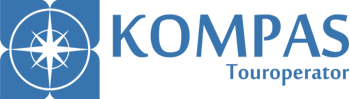 ПАМ'ЯТКА ТУРИСТУ – ЄГИПЕТПРИ ВИЇЗДІ З КРАЇНИ ВАЖЛИВО!Вирушаючи за межі країни за 1 день до вильоту уточніть всю інформацію про рейс в аеропорту або в офісі компанії, що відправляє.Перевірте наявність всіх документів, необхідних для вильоту: паспорт з терміном дії не менше 6 місяців, починаючи з дати передбачуваного виїзду з Єгипту, документи на дітей (якщо діти подорожують разом з Вами), авіаквиток, ваучер та ін.В АЕРОПОРТУ ВИЛЬОТУРекомендуємо завчасно, не пізніше, ніж за 2 години до вильоту рейсу, прибути до місця реєстрації пасажирів для проходження процедур реєстрації на рейс, оформлення багажу, і виконання вимог, пов'язаних з прикордонним, митним та іншими видами контролю, встановленими законодавством.Після оголошення про початок реєстрації Вам необхідно перейти до зазначеної стійки і пройти реєстрацію авіаквитків і багажу самостійно.РЕЄСТРАЦІЯ НА РЕЙС І ОФОРМЛЕННЯ БАГАЖУРеєстрація пасажирів на рейс і оформлення їх багажу здійснюються на підставі іменного квитка (роздрукованому на паперовому носії електронний квиток), а також дійсного закордонного паспорта пасажира.При реєстрації пасажиру видається посадковий талон, який необхідно зберігати до моменту прильоту.Реєстрація на рейс закінчується за 40 хвилин, а посадка в повітряне судно за 20 хвилин до часу вильоту рейсу за місцевим часом. Пасажиру, який спізниться до часу закінчення реєстрації або посадки на повітряне судно, може бути відмовлено в перевезенні.Кожному пасажиру надається право перевезення 20 кілограм багажу безкоштовно. За провезення багажу понад встановлену норму безкоштовного провозу, стягується додаткова плата за тарифом, встановленим перевізником.Габарити одного місця багажу (довжина + ширина + висота) - уточнюйте у авіаперевізника. Перевізник має право відмовити туристу в перевозі багажу, вага або обсяг якого не відповідають встановленим нормам.ПАМ'ЯТКА ПАСАЖИРОВІ про посилені заходи безпеки на авіарейсах з ЄГИПТАШановні пасажири!На всіх авіарейсах всіх авіакомпаній України з Єгипту введено посилені заходи безпеки.● Вам на вильоті з Єгипту необхідно взяти участь в процедурі ідентифікації багажу.● Просимо Вас особисто впізнати свій багаж, який буде у літаку, перевірити цілісність замків, упаковку на предмет відсутності пошкодження.● Виходити з автобуса потрібно невеликими групами, по 5-7 чоловік.● Якщо Ви виявили пошкодження цілісності упаковки або замків, просимо повідомити відповідального співробітника авіакомпанії, разом з ним перевірити Ваш багаж і особисті речі.● Виймати що завгодно з багажу або брати з собою багаж в салон літака ЗАБОРОНЕНО.● Підвезіть самостійно Ваш багаж до конвеєрної стрічки і залиште його для навантаження.● Пасажири, які здали багаж на навантаження, переходять в автобус, вказаний нашим співробітником, для переїзду до трапу літака.● Пасажири, які не мають багажу, а тільки ручну поклажу можуть відразу проходити в зазначений автобус.● Прохання пасажирів з маленькими дітьми пропускати без черги.Заздалегідь вдячні за розуміння!МИТНИЦЯЗгідно чинного на сьогоднішній день Законодавства України вивіз наявної валюти за межі України дозволений в розмірі до 10 000 євро на кожного з туристів або еквівалент цієї суми в іншій іноземній валюті. В аеропорту Шарм-Ель-Шейха обов'язково внесіть в декларацію все електронне устаткування, антикварні предмети і ювелірні прикраси (їх наявність можуть перевірити при виїзді). Декларуванню підлягають відеокамери, ювелірні прикраси, електронне обладнання. Туристи у віці старше 20 років можуть провозити з собою до 1 л спиртних напоїв.Заборонено вивезення з Єгипту предметів старовини, коралів та іншої морської флори і фауни (навіть підібраних на березі). У разі порушення даної заборони ви будете оштрафовані на 1000 $. За ввезення наркотиків до Єгипту передбачається покарання.ПРИБУТТЯ В АЕРОПОРТ, ЗУСТРІЧ І ТРАНСФЕР У ГОТЕЛЬ● Громадянам України в'їзд на територію Єгипту візовий. Максимальний період перебування в країні 30 днів. Віза ставиться після прильоту.● Пройдіть паспортний контроль (пред'являється закордонний паспорт, що діє не менше 6-ти місяців з дня закінчення туру).● Отримайте свій багаж. На моніторах над стрічками для багажу зазначено той рейс, багаж з якого буде видаватися на даній стрічці.● При виході з аеропорту, подійдіть до стойки або табличці JOYCE TOURS, дізнавшись номер вашого автобуса для трансферу, пройдіть на стоянку - номери автобусів вказані на лобовому склі, відмітьтеся у представника, який супроводжує автобус, назвавши ваше прізвище, покладіть багаж в багажне відділення автобуса.● Уважно прослухайте інформацію, яку трансфермен повідомить по дорозі в готель. Також  трансфермен проінформує вас про час зустрічі з вашим готельним гідом.Перший візит в готель, в якому Ви зупинилися, гіди роблять в день Вашого приїзду або на наступний день і проводять так звану інфо-зустріч, де розповідають Вам про можливі екскурсії, часу проведення та вартість. Надалі рекомендуємо взяти номер мобільного телефону Вашого гіда.● УВАГА!ЯКЩО ВИ ПО З БУДЬ-ЯКИХ ПРИЧИН НЕ ЗУСТРІЛИСЯ З Гідом прохання зателефонувати за ТЕЛЕФОНАМИ:Гаряча лінія: +201009990 71 7, +201009990 71 8АБО ЗВЕРНУТИСЯ ДО ІНФОРМАЦІЙНУ СЛУЖБУ АЕРОПОРТУ, повідомив назву приймаючої КОМПАНІЇ: JOYCE TOURS.Тел: (+202) 252 838 99Моб: +2 0100 999 0717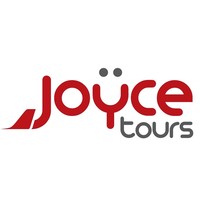 РОЗМІЩЕННЯ В ГОТЕЛІЗаселення в готель, як правило, відбувається після 14:00. По прибуттю для розміщення в готелі Вам необхідно пред'явити ваучер, паспорт. Можливо орендувати сейф для зберігання цінних речей і документів. Рекомендується також взяти картку готелю для того, щоб в разі, якщо Ви заблукаєте в місті, повернутися без проблем в готель. При заселенні в готель дізнайтеся, які послуги надаються гостям безкоштовно, а які за додаткову плату. При виїзді з готелю після закінчення Вашої туристичної поїздки необхідно здати номер до 12.00. Час виїзду в аеропорт Вам повідомить гід напередодні особисто або залишить на ресепшн готелю повідомлення. При виїзді з готелю слід розрахуватися за додаткові послуги (якщо Ви скористалися такими під час перебування) і взяти документ, що підтверджує оплату.ЧАСВ Єгипті східноєвропейський час (UTC + 02: 00) - в зимовий період різниця в часі відсутня. Перехід на літній час здійснюється в останній четвер квітня в 00:00 Перехід на зимовий час здійснюється в останній четвер вересня в 00:00ЕКСКУРСІЇ І АКТИВНИЙ ВІДПОЧИНОКГід приймаючої Вас в Єгипті туроператорської компанії під час зустрічі в готелі повідомить Вам перелік екскурсій, їх зміст, графік проведення та їх вартість. Не рекомендуємо Вам купувати екскурсії або інші послуги в невідомих Вам туристичних і екскурсійних агентствах. Вам може бути дана свідомо помилкова інформація про саму екскурсії, а також про якість транспорту для її організації. Вам може бути надано для використання несертифіковане, несправне обладнання.Вирушаючи на екскурсію, не забудьте взяти з собою копію паспорта, також візьміть сонцезахисні окуляри і крем, головний убір і зручну закрите взуття.ЗАСТЕРЕЖЕННЯ НА ВІДПОЧИНКУ● Не порушуйте правила безпеки, встановлені авіакомпаніями, транспортними організаціями, готелями, місцевими органами влади.● Не залишайте дітей одних без Вашого нагляду на пляжі, біля басейну, на водних гірках і при користуванні атракціонами.● Ніколи не пийте сиру воду. Вода з міні-бару також може бути розбавлена ​​з-під крана, уважно огляньте пляшку - перевірте збереження пластикової пробки і захисної оболонки навколо неї.Купуйте воду в пластикових пляшках - вона продається практично скрізь. Перед покупкою також уважно огляньте пляшку.● Не їжте немиті овочі та фрукти. Мийте їх кип'яченою або стерильною водою.● Не пийте напої і свіжовичавлені фруктові соки з льодом.● Не купуйте їжу на вуличних лотках, намагайтеся обідати в ресторанах і кафе, які користуються популярністю у місцевих жителів і інших туристів.● Уникайте надмірного перебування на сонці, візьміть з собою сонцезахисний крем і окуляри, які поглинають ультрафіолетове випромінювання.● Рекомендується здавати ключ від номера на рецепцію готелю. У разі втрати ключа слід негайно повідомити адміністрацію готелю.● Перед поїздкою рекомендується зробити ксерокопії основних сторінок (з фотографією, особистими даними, відміткою про реєстрацію) закордонного паспорта і взяти їх з собою.● Паспорт, гроші і ювелірні речі найкраще залишити в готелі, в сейфі. Куди б ви не прямували, не носіть документи, паспорт, авіаквитки з собою, так як практично ви ними не будете користуватися. Візьміть з собою візитку готелю з адресою готелю.● Рекомендуємо легкий одяг з бавовни і головний убір. Жінкам, котрі збираються в місто без супроводу чоловіків, рекомендуємо бути більш консервативними при виборі одягу. Для відвідування визначних пам'яток хороші довгі штани і закриваючі руки бавовняні сорочки. Для вечірніх прогулянок і поїздок на фелюге необхідні теплі речі - пуловер, тепла сорочка, легка куртка. Для сходження на гору Мойсея при собі необхідно мати спортивне взуття, теплий одяг взимку.● При купанні постарайтеся нічого не чіпати руками, так як більшість риб отруйна. Не можна відривати корали (штраф до 100 $), також радимо використовувати спеціальне взуття, яку можна купити в місцевих магазинах. Якщо вас поранила риба або ви наступили на морського їжака - негайно покиньте воду і зверніться до лікаря. Після заходу сонця купатися в морі заборонено.● Не рекомендуємо Вам купувати дешеві екскурсії на вулиці або на пляжі, так як компанії, що надають їх, часто не мають відповідної ліцензії. Не забудьте взяти з собою копію паспорта при виїзді на екскурсію. Вирушаючи на екскурсію, також візьміть сонцезахисні окуляри і крем, головний убір і зручну закрите взуття.● При виникненні будь-якого страхового випадку просимо негайно доводити до відома Вашу страхову компанію (детальні інструкції вказані в полісі) і інформувати представника зустрічає компанії.● Чи не довіряйте незнайомцям. Дуже часто на вулиці, в готелях, в магазинах до туристів звертаються незнайомі люди з пропозиціями відвідати той чи інший заклад, магазин, презентацію нового готелю.Відмовляйте цим людям або консультуйтеся з Вашим гідом.У державних госпіталях можна отримати безкоштовну, екстрену медичну допомогу. Візит в приватну клініку або виклик лікаря - платний. Для отримання більш докладної інформації керуйтеся інструкцією, що додається до страхового полісу. У Шарм-Ель-Шейху аптеки знаходяться в Наама Бей.АПТЕЧКА: Тим, хто регулярно приймає ліки, рекомендується обов'язково взяти їх з собою. Сформуйте аптечку першої допомоги, яка стане в нагоді Вам при легких нездужання, заощадить час на пошуки необхідних медикаментів і позбавить від проблем спілкування іноземною мовою. Тим більше що багато ліків мають за кордоном інші найменування.Бажано мати сонцезахисні окуляри і крем з цифровими позначеннями ступеня захисту. Чим вище цифра, тим краще захисні властивості. Не нехтуйте головними уборами, перебуваючи, довгий час на сонці.ЗАГАЛЬНА ІНФОРМАЦІЯ ПРО КРАЇНУКлімат сухий, субтропічний, дощі украй рідкісні. Для єгипетського клімату характерний різкий перепад денних і нічних температур, однак, завдяки сухому клімату, спека не виснажує і легко переноситься туристами будь-якого віку. Температура води в Червоному морі не опускається нижче +22 С.НАЦІОНАЛЬНІ ОСОБЛИВОСТІ● Ви щось купуєте і хочете отримати решту, то простягаючи гроші, мовчіть, а «спасибі» говорите тільки після здачі. Якщо ви відразу сказали «спасибі», то значить здача Вам не потрібна.● У Єгипті жінка не повинна пускати в будинок чоловіків у відсутності чоловіка (виняток старі родичі). Якщо пустити ви все ж змушені (лікар, сантехнік, газовщік), то не забудьте залишити двері в квартиру відкритою.● У Єгипті чоловік, незалежно від віку і положення представляється жінкам першим.● Одна людина представляетат групі людей. Жінка представляється подружжю першої.● В Єгипті якщо Вам представили людини, Ви повинні відповісти «Фурса Саїда» що означає - дуже приємно познайомитися або радий з Вами познайомитися.● Ідучи в Єгипті на ділові зустрічі, враховуйте менталітет єгиптян. Вони завжди запізнюються на зустрічі, при цьому Ви не побачите ніяких хвилювань і не почуєте виправдань. У Єгипті все робиться не поспішаючи, повільно.● У Єгипті не прийнято і не красиво дивитися подарунки, відразу відкривати їх і висловлювати захоплення тут же при гостях.● Якщо хтось розповідає Вам про свою покупку чого-небудь, у відповідь говорите - Мабрук (Вітаю).● Якщо Ви в гостях, хваліть їжу на початку трапези, після першої ложки. А після їжі обов'язково слід сказати спасибі і похвалити.● Багато єгиптян носять національні костюми. Особливо це актуально для сільської місцевості. Потрібно відзначити, що багатії в Єгипті люблять одягатися в чорний колір, а прості люди віддають перевагу білому кольору в одязі.● У цій державі заборонені ті моменти, на які в країнах Європи не звернули б на особливу увагу. Категорично заборонено дівчатам купатися без верху, а також всім людям (і чоловікам, і жінкам) купатися повністю оголеним. Звичайно ж, цей закон не стосується ванн і душових, а лише басейнів і пляжів. У приватних клубах і комплексах також неприпустимі подібні явища.● Місцеві дівчата ходять завжди повністю закриті, у відвертому одязі їх бачить тільки законний чоловік.● Тому коли чоловіки цієї країни бачать напівоголених туристок, то вони вважають, що якщо вони так одягаються, значить все дозволено. Вони припускають, що дівчина у відвертому вбранні несерйозна і не проти погуляти. Правильно це чи ні-не нам судити. Тому якщо ви хочете вберегти себе від зайвих пліток в цій країні, то одягайтеся так, щоб ваші ноги, плечі і живіт були під одягом.● Єгиптяни усміхнені, добрі, навіть злегка настирливі. Вони дуже люблять спілкуватися з туристами з інших країн.МОВАОфіційна мова - арабська, але широко використовується англійська.ВАЛЮТАГрошова одиниця Єгипту - єгипетський фунт або єгипетська ліра (L.Е.). в одному фунті - 100 піастрів. 1 долар США дорівнює приблизно 5.6 фунтам. В магазинах приймають і долари, але тоді товар обійдеться вам дорожче. Міняти гроші можна в банку, аеропорту, а також в обмінних пунктах готелів. Працюють банки з 10.00 до 14.00 і з 18.00 до 21.00, вихідні - субота, неділя, деякі банки не працюють і в п'ятницю.ТРАНСПОРТУ центральній частині курортів уздовж узбережжя ходять міні-автобуси, вони ходять часто, але треба вийти на шосе і голосувати, так як постійних зупинок немає. Хоча оплата за проїзд фіксована (1-1,5 фунта), про оплату варто домовлятися до посадки. Не соромтеся торгуватися з водієм. Необхідно поцікавитися у нього, довезе він вас до потрібного місця, так як цей вид транспорту є приватним, маршрут може змінитися в залежності від бажання пасажирів. Від віддалених готелів за розкладом ходять автобуси, проїзд які коштує 5-10 фунтів.Таксі. Найзручніший і в той же час недорогий вид транспорту в Єгипті - це таксі, його краще замовити на стійці реєстрації або на виході з готелю. 0 ціну краще домовитися з водієм заздалегідь.Вартість таксі коливається в залежності від відстані від 10 LЕ до 30 LЕ.Оренда автомобіля. Можна також взяти машину напрокат, вартість варіюється від 70 $ (легкова а / м) до 300 $ (позашляховик) в день. Для цього необхідно мати водійське посвідчення міжнародного зразка, кредитну карту або заставу у вигляді готівки. І обов'язково переконайтеся, повністю чи застрахований автомобіль. Прохання враховувати особливості поведінки на дорозі, в Єгипті практично не існує правил дорожнього руху.Пересування між далекими містами здійснюється караваном під охороною поліції.ЕЛЕКТРОМЕРЕЖАНапруга в мережі 220 вольт.КУХНЯСтрави єгипетської кухні відрізняються гострим смаком і зазвичай готуються з використанням великої кількості різних спецій і соусів. Якщо в меню не вказані ціни, варто заздалегідь домовитися про вартість обіду, можна торгуватися - не завадить. У сучасному світі єгипетська кухня одна з самих м'ясних. Але, не відступаючи від історичної кухні - це в основному страви їх баранини, козлятини, птиці і рідко яловичини.Басбуса - це єгипетське національне блюдо. Це дуже солодкий пиріг, тісто на який готується з манної крупи, потім просочується медом, присипається горіхами фундука і випікається в духовці. В єгипетських солодощах, як і в давні часи в основному застосовують мед, сік фруктів, всілякі прянощі, горіхи, за основу замість борошна часто застосовують манну крупу.Говорячи про єгипетської кухні неможливо не сказати про єгипетському хлібі. Це основа кухні Єгипту. Тут подаються хлібні коржі. Кожен ресторан пече їх самостійно і тільки за своїм рецептом. Подають їх ще теплими, коли вони ще об'ємні і опуклі, нагадують форму кулі. Остигаючи, вони опускаються. Найсмачніші коржі з білої муки.Разом з єгипетським хлібом обов'язково потрібно розповісти і про єгипетських закусках. Тахіна (чудова за смаковими якостями пасга з насіння кунжуту), хумус (пасга, яка готується з турецького гороху), баба-онук (ікра з баклажанів з часником і оливковою олією) і ін. Такі закуски подаються у всіх ресторанах Єгипту предтем як подавати основні блюда. Поєднуючи гарячий корж з такою закускою це незвичайна смакота. Тільки головне не переборщити, а то не залишиться місця на основне, не менше смачна страва.Найвідоміший і популярний у всьому світі єгипетський напій - каркаде. Цей напій робиться з прекрасних квіток гібіскуса, причому має унікальні властивості Він лікує дихальні шляхи, підвищує тонус організму.Сахлеб - нагадує рідкий заварний крем, приправлений ягодами, фруктами і горіхами. Пити сахлеб смачніше гарячим.Обов'язково необхідно спробувати асир асип - це тростинний сік, який приготують прямо у вас на очах. Якщо говорити про міцні спиртні напої, то вони в єгипетській кухні повністю відсутні.СВЯТАДати великих мусульманських свят вираховуються за місячним календарем. В кінці місяця посту Рамадана настає триденне свято розговіння Ід ель-Фітр, або Малий байрам, який проходить у відвідинах родичів, обміні подарунками і щедрою святкової трапези. Через 70 днів, на місяць паломництва, починається триденне свято жертвопринесення Ід аль-Адха, або Великий байрам, на який зарізав барана, дарують подарунки і влаштовують великий банкет.День народження пророка Мулід ан-Набі в третьому місяці ісламського календаря в багатьох селах і містах збігається зі святкуванням дня народження місцевого святого. Атмосферу цією свята створюють не тільки спільні молитви і читання Корану, а й рясне частування і ярмарок.Коптські свята відповідають християнським церковним святам, але починаються в інші, зазвичай точно встановлені дати. Так, наприклад, різдво відзначають в ніч з 6 на 7 січня, паска буває тільки після 5 квітня, початку весни за православним каноном, а трійцю відзначають 12 липня. Коптська понеділок великоднього тижня збігається за часом зі святом весни Шам ан-Насим (Shamm an-Nasim), що в перекладі означає «подих вітру». В цей день всі, і мусульмани, і копти, збирають свої кошики для пікніка і їдуть за місто.Інші офіційні свята:1 січня - Новий рік22 лютого - День єдності,25 квітня - 2-я річниця захоплення Ізраїлем Синайського півострова, 1 травня - Свято праці,18 червня - висновок з Єгипту британських військ,23 червня -день революції,6 жовтня - Війна Судного дня, вторгнення в Синай,24 жовтня - введення єгипетської армії в Суец, 23 грудня - день перемоги.ЧайовіСистема чайових поширюється на офіціантів у барах і ресторанах, покоївок у готелях, носіїв, гідів. Оплата чайових не є обов'язковою, але, якщо клієнт залишився задоволений обслуговуванням, чайові - ознака гарного тону. У готелях прийнято давати чайові покоївкам, офіціантам, носіям. Чайові за дрібні послуги тут називають "бакшиш" дорівнює 1 фунту, відразу давати не треба ніколи. У ресторанах офіціантам залишають здачу від 1 до 5 фунтів.МАГАЗИНИ - ПОКУПКИ І СУВЕНІРИМагазини в курортних містах працюють до пізнього вечора. Можна купити недорогі вироби зі шкіри та бавовни, а також золото і срібло. Якщо  товар має цінник, то торгуватися не має сенсу, якщо ж ні, то можна збити ціну до 20-40%. В якості сувенірів, в основному, привозять папіруси з кольоровими малюнками. Однак купувати їх варто тільки в спеціалізованих магазинах, де Вам видадуть сертифікат якості. Не рекомендується купувати дешеві вироби з рисових або бананового листя зі штампованими малюнками, так як вони недовговічні. Також в якості сувенірів привозять посуд з єгипетськими орнаментами, ароматичні масла, кальяни і статуетки з каменю і дерева.ДЗВІНКИ З / В ЄГИПЕТЩоб зателефонувати в Україну, потрібно набрати:0038 (код України) + код міста + номер телефону. Мінімальна тривалість дзвінка з готелю - 3 хвилини (вартість складе 30 - 60 фунтів). У деяких готелях є прямий вихід на міжнародну лінію, проте, якщо абонент не відповідатиме більше 15 секунд, то рахунок все одно буде виставлений за 3 хвилини розмови. Тому краще дзвонити через телефонного оператора. Найдешевше дзвонити по телефонній карті з вуличного таксофона. Є карти на 20, 30 і 50 L.E. Картки на 20 L.E. вистачає на 2-3 хвилини розмови з Україною.Щоб зателефонувати з України в Хургаду, потрібно набрати: 8-10-20 (код Єгипту) + 65 (код Хургади) + номер. Щоб зателефонувати з України в Шарм Ель Шейх, потрібно набрати: 8-10-20 (код Єгипту) + 69 (код шарм Ель Шейха) + номер.ТЕЛЕФОНИ для екстрених випадків:Шарм-ель-Шейх (код міста 069)Туристична поліція: 360 06 75Поліцейське управління: 366 03 06Швидка допомога: 360 05 54Госпіталь: 366 10 11Аеропорт: 360 11 40ПОСОЛЬСТВА І КОНСУЛЬСТВАПосольство України в Єгипті (Каїр)м Каїр, Мааді, вул. 83, будинок 50, індекс 11431Тел: + (202) 23786870/71, +2 0100 003 9648 - гаряча лінія (цілодобово)Факс: + (202) 23786873E-mail: emb_eg@mfa.gov.uaСайт: http://egypt.mfa.gov.uaЕкстрений номер представника в аеропорту Борисполя (активний за 3 години до вильоту): +38 (099) 637 47 44Бажаємо Вам приємного відпочинку!